United Memorial Funeral Home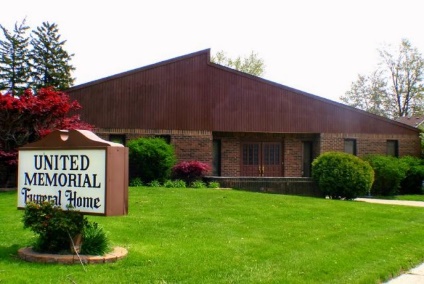 75 Dickinson St.Mt. Clemens, MI. 48043(586)463-8800     fax (586)463-8845  Email:admin@unitedmemorialfh.com
www.unitedmemorialfh.com       	  Cynthia Howell, Funeral Director	Funeral arrangements for: Delen Jones Eberhardt HouleVisitation: Friday, December 18, 2020 1:00 p.m.-5:00 p.m.		 United Memorial Funeral Home		75 Dickinson St.		Mt. Clemens, MI. 48043Funeral: Saturday, December 19, 2020 11:00 a.m.(at the gravesite)	            Graveside @ Clinton Grove Cemetery                        Mt. Clemens, Mi.  48043